SrijedaSat 1= Glazbena kulturaPročitaj pjesmicu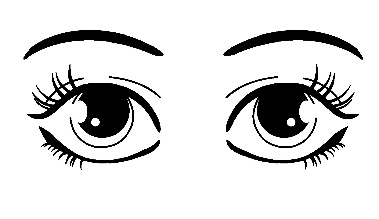                                                  su mu 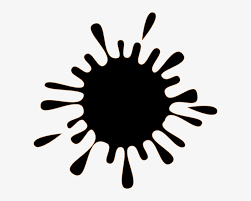       mu je      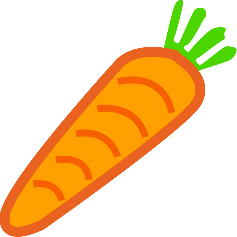 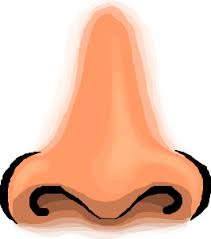 dali smo mu    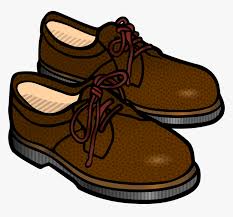 da ne bude bos.Na glavi mu 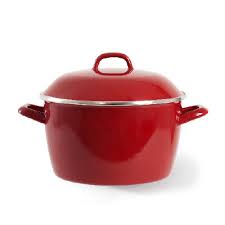 kao  stoji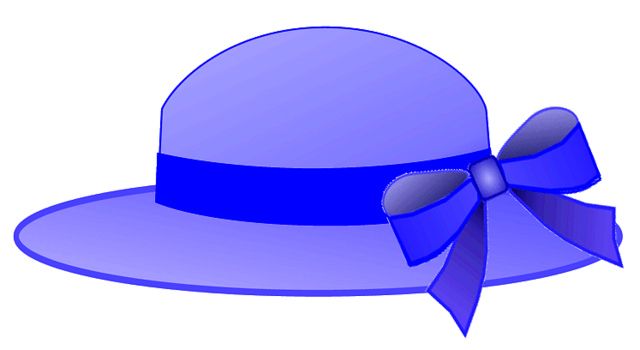 oko vrata ima       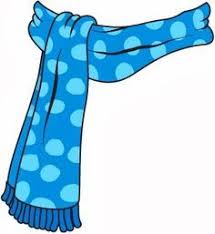 i zime se ne boji.Sat 2= MatematikaU kući pronađi 8 predmeta žute boje i 8 predmeta crne. Sat 3= Likovna kulturaOboji masku koristeći kontrast. Sa sličice odaberi dvije boje koje su kontrasti (kao u školi) i koristi ih u bojenju maske.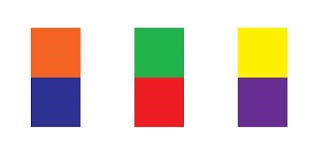 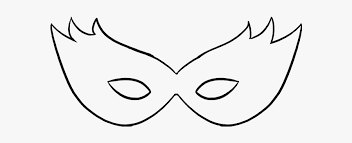 Sat 4= Hrvatski jezik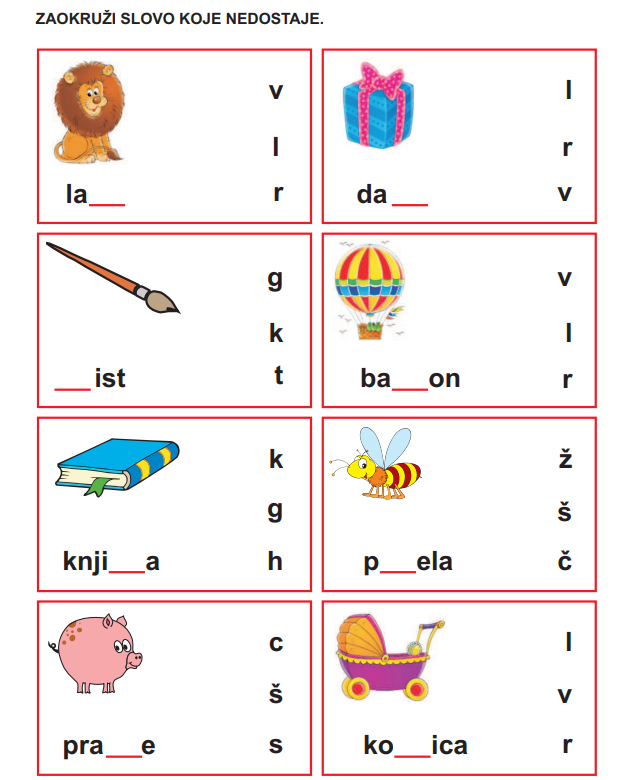 Sat 5= SROPročitaj.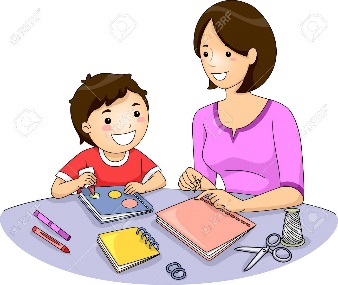 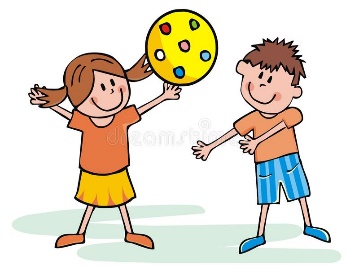 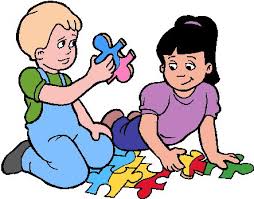 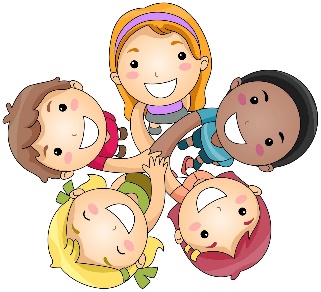 